Персональные данные выпускника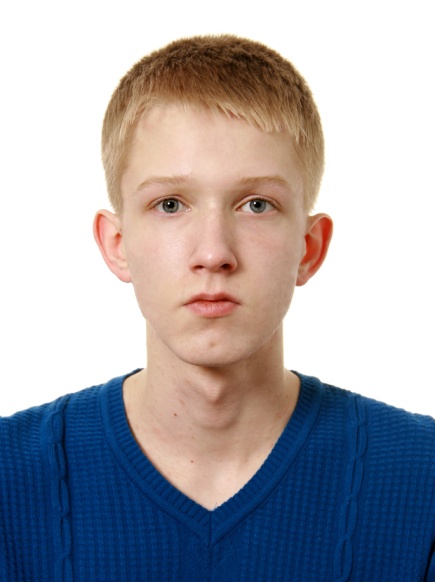 Ф.И.О: Григорьев Вадим ВладимировичДата рождения: 23.02.2000 г.Город: Свердловская область, г. БогдановичТелефон: +7(964)485-79-17Электронная почта: vadim-grigorev-00@mail.ruУчебное заведение: ГБПОУ СО «Богдановичский политехникум»Специализация: «Электромонтер по ремонту и обслуживанию электрооборудования (по отраслям))» Тип деятельности, которым вы хотели бы заниматься:Продолжение образования в ВУЗе. Получение новой профессии.Хобби:IT-деятельность.Жизненное кредо:Трудись и все получится.
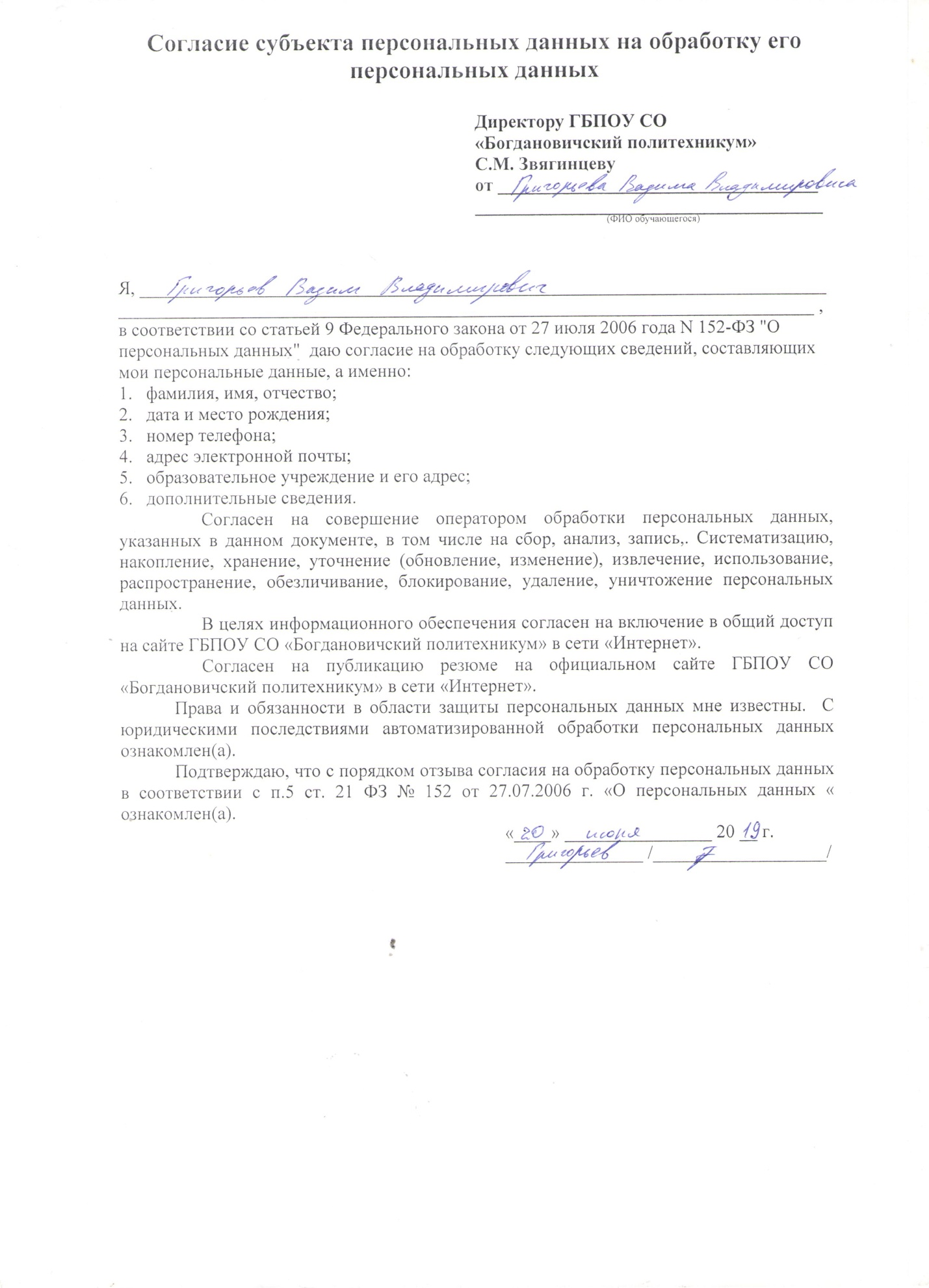 